飛行場利用申込書及び誓約書企業・法人様用利用期間１年  必ずﾌﾘｶﾞﾅを振って下さい　私こと、氏 名　　　 　　　　　 　  　は、ブルーマックス　スカイネット飛行場の利用に際し、飛行場規約に同意すると共に、飛行場管理者の指示に従います。また、当飛行場の利用に際して万一事故等が発生した場合でも、その理由に関わらず飛行場管理者、行政機関及び地元関係者に対し責任追求や損害賠償要求等の行為を一切しない事を誓います。　　　　　　　　　　　　　　　　　　　　　　　　　平成　　年　　月　　日会社名： 　　  　　                   代表者又は申請者名：　　　　　        性別  男  女　役職：　　 　　　 会社住所　　　　　　　　 　　　　　              電話：　　 　　　　　代表者又は申請者携帯電話：　　 　　　　　　E-mail:　　     　　　　     代表者又は申請者生年月日　㍽　㍼　㍻      年      月      日生        歳ラジコン保険加入の有無　□加入済　□未加入　 加入済の方は登録証の提示が必要です。　２回目以降の飛行場利用からラジコン保険の加入が必要です。・利用する機体製造メーカー：　　　　　      　 機種名：　   　　　　　　・利用する機体製造メーカー：　　　　        　 機種名：　   　　　　　　・利用する機体製造メーカー：　　　　　      　 機種名：　   　　　　　　・利用する機体製造メーカー：　　　　　      　 機種名：　   　　　　　　・利用する機体製造メーカー：　　　　　      　 機種名：　   　　　　　　○１日最大５名様までご利用頂けます。利用者は特定しません。○代表者又は申請者が他で何らかのドローン認定証を所有されている方は、下記にその団体名及び認定証のレベルを記載して下さい。・認定証を発行した団体名：　　  　 　　 　認定証レベルの名称：　　　　　■任意記載事項・代表者又は申請者の緊急連絡者：　　  　　 　　　　電話:  　　　　　　　・加入しているクラブ又は団体名：　　　　　        　　　　　　　□未加入○ご意見・ご要望等ありましたら下の空白部分に記載して下さい。○会員有効期間は・平成　　年　　月～平成　　年　　月末日までです。○入会金　入金日平成　　年　　月　　日○年会費　入金日平成　　年　　月　　日・入金種別　□現金　□銀行振込　会員番号No.　　　　　　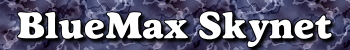 